Понедельник 7 июня  2021г                                                                                                             Первый завтрак                                                  второй завтрак                      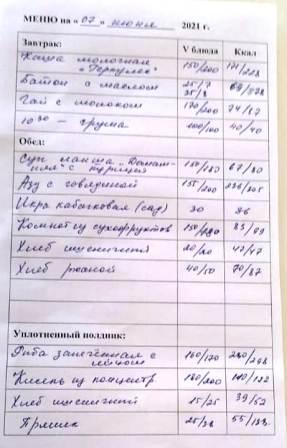 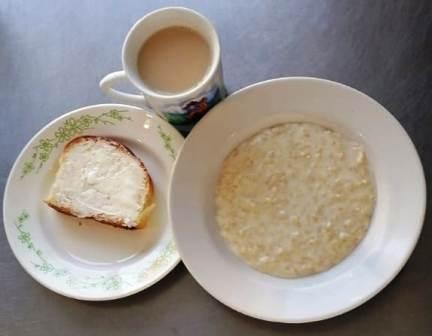 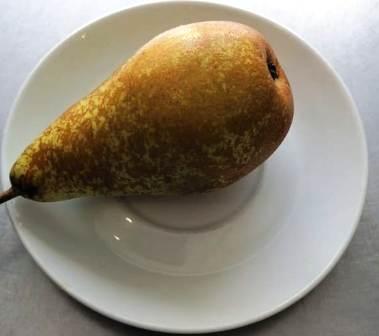                                                                                   Обед                                                                 Уплотненный полдник 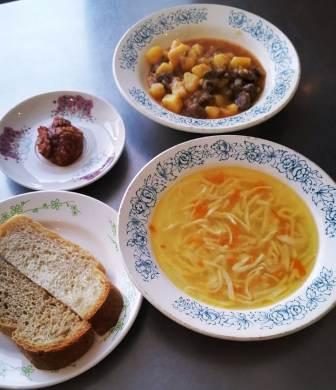 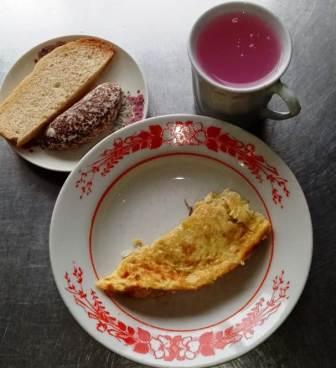 Вторник 8 июня  2021г                                           Первый завтрак                               Второй завтрак 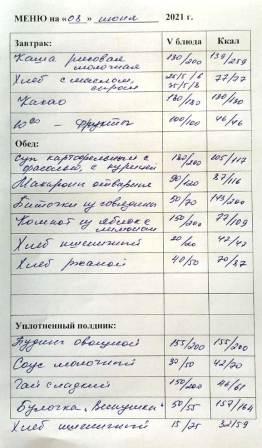 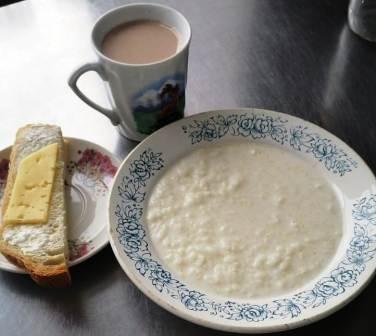                                                                                    Обед                                                            Уплотненный полдник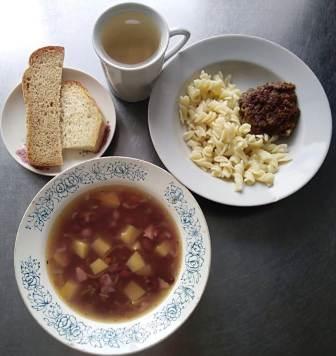 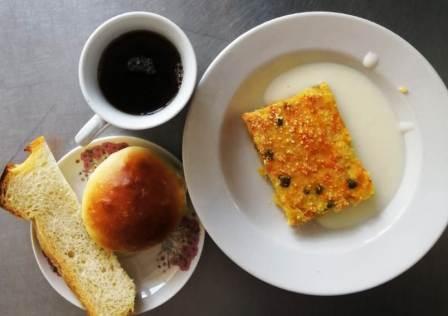 Среда 9 июня 2021г                                                              Первый завтрак                                         Второй завтрак                                                 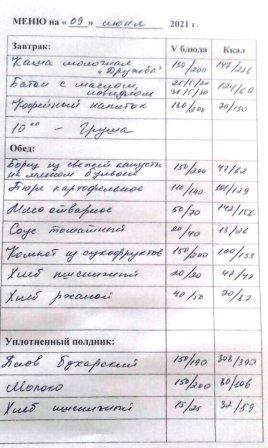 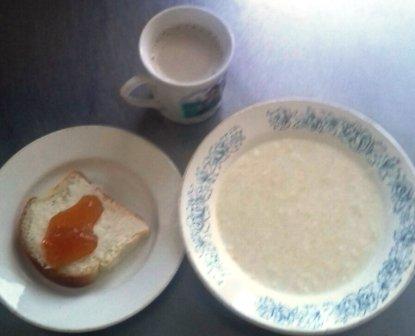                                                                                 Обед                                                                         Уплотненный полдник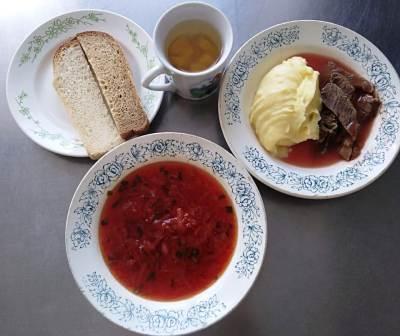 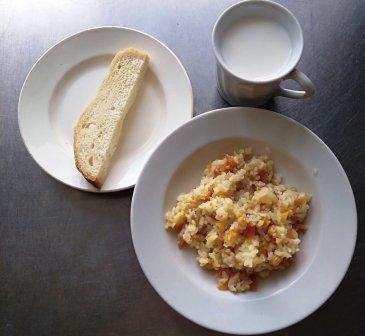 Четверг 10 июня 2021г                                                                             Первый завтрак                                             Второй завтрак                                                    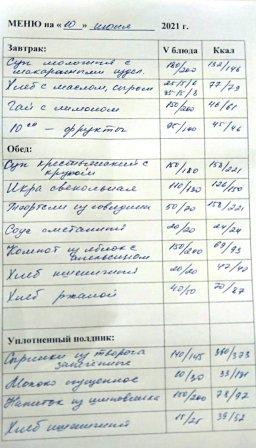 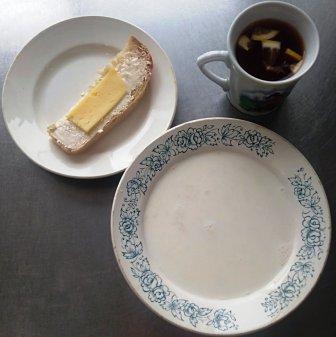                                                                                   Обед                                                                        Уплотненный полдник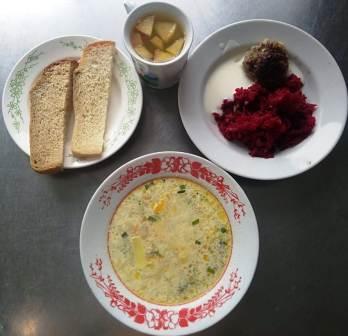 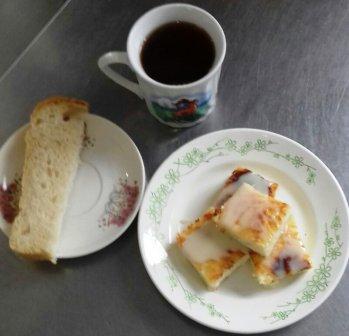 Пятница 11 июня 2021г                                                            Первый завтрак                                         Второй завтрак                                                 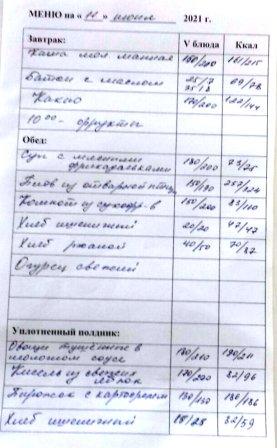 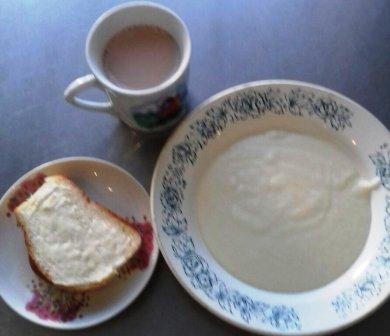                                                                                        Обед                                                                          Уплотненный полдник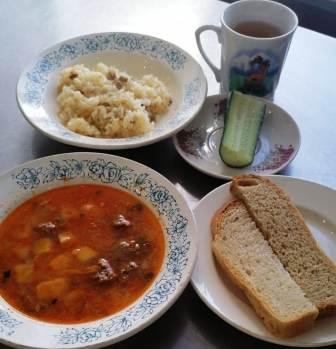 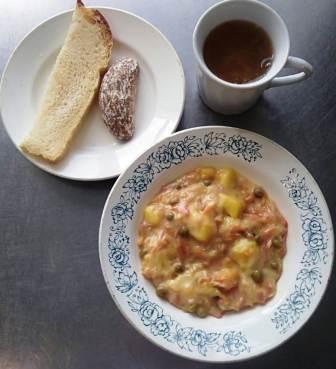 